Кто на кого похож?Каждый из нас хочет быть уникальным, и природа создала нас именно такими. Даже полоски у тигра или зебры уникальны и нет второго животного, с таким же рисунком.А есть животные и растения, для которых СХОДСТВО – залог выживания в этом мире.Например, привиденьевые, или палочники, или листовидки, или страшилки маскируются под листья и ветки растений для того, чтобы остаться незамеченными.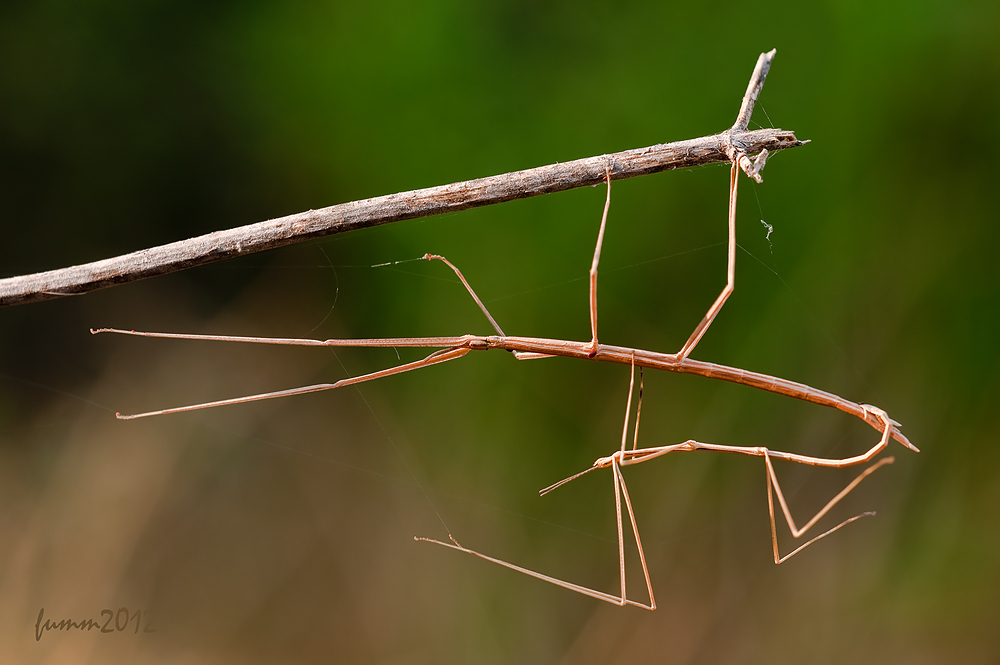 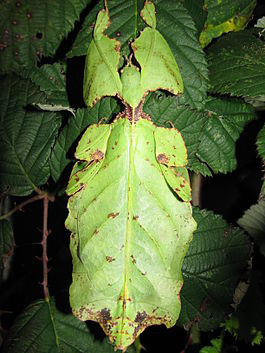 Очень похожи друг на друга ворОны и вОроны, а это разные птицы, куницы и ласки и ещё многие виды животных.Бывает и так, что разные виды животных природа наградила удивительным сходством: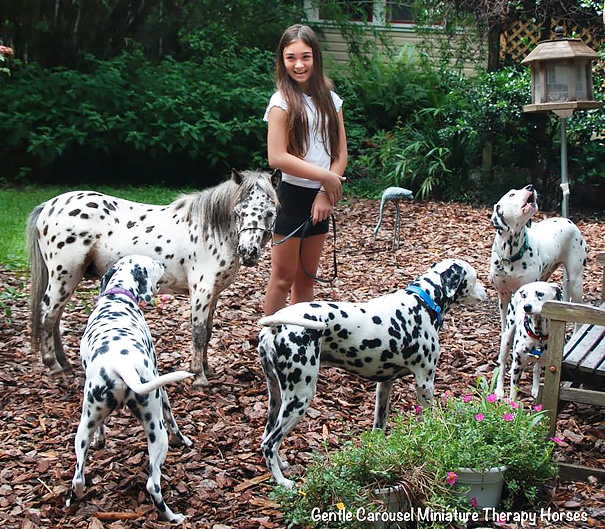 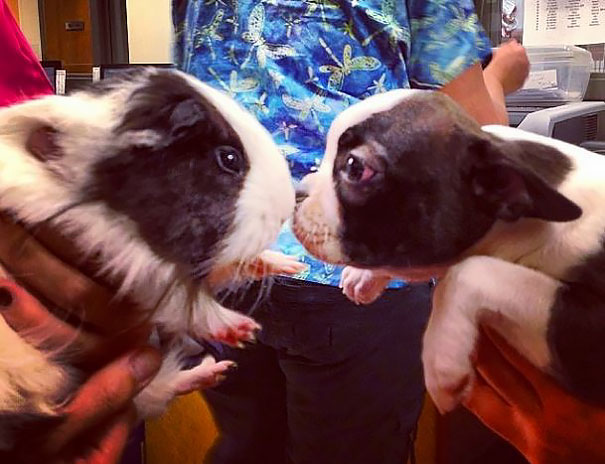 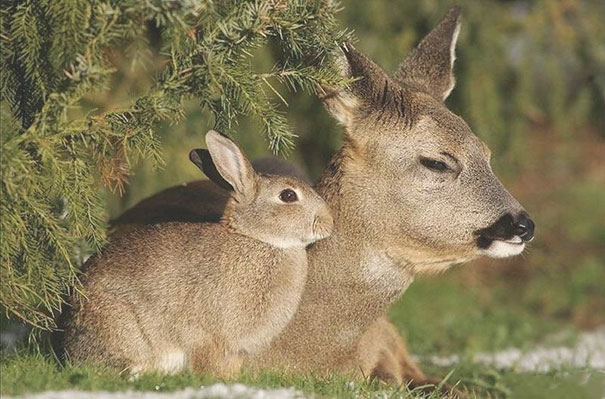 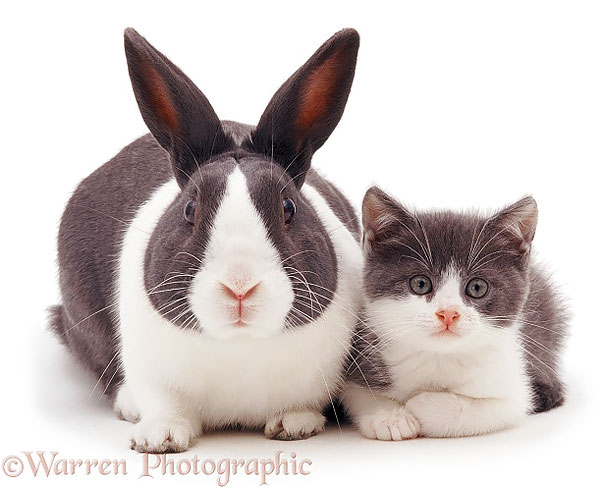 А бывают люд, которые похожи на животных и даже на овощи!Дональд Трамп и кукуруза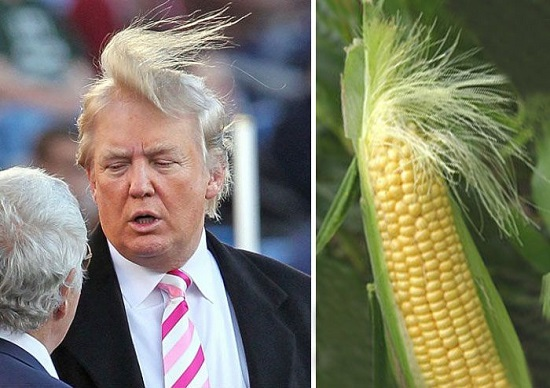   Дарья Донцова и лисичка фенёк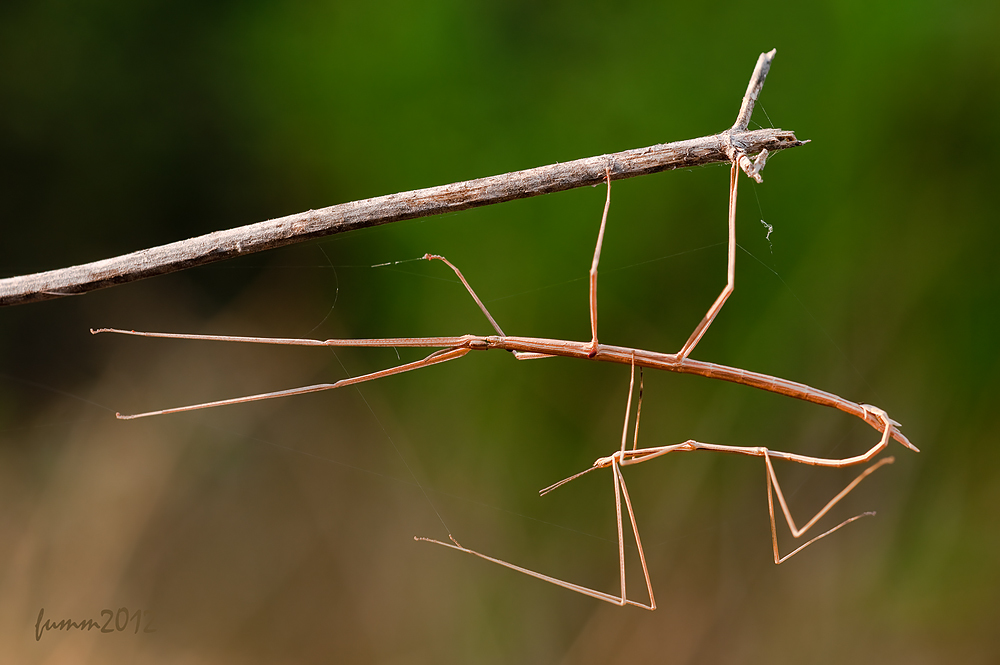 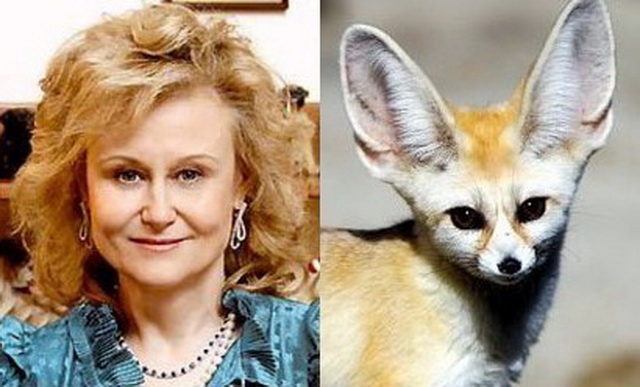 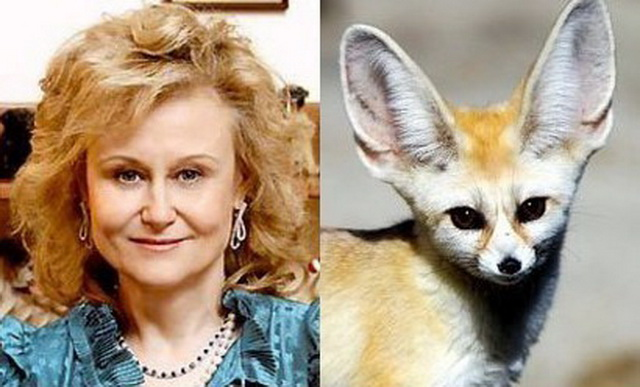 А некоторые люди намеренно отказываются от собственной индивидуальности для того чтобы походить на знаменитость.Есть целое сообщество тех, кто делает множество операций для того чтобы получить сходство с куклой Барби.Вот знаменитая «Одесская Барби» - Валерия Лукьянова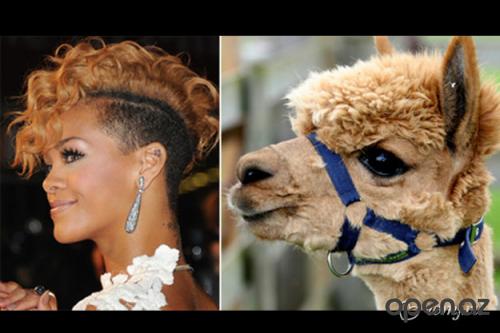 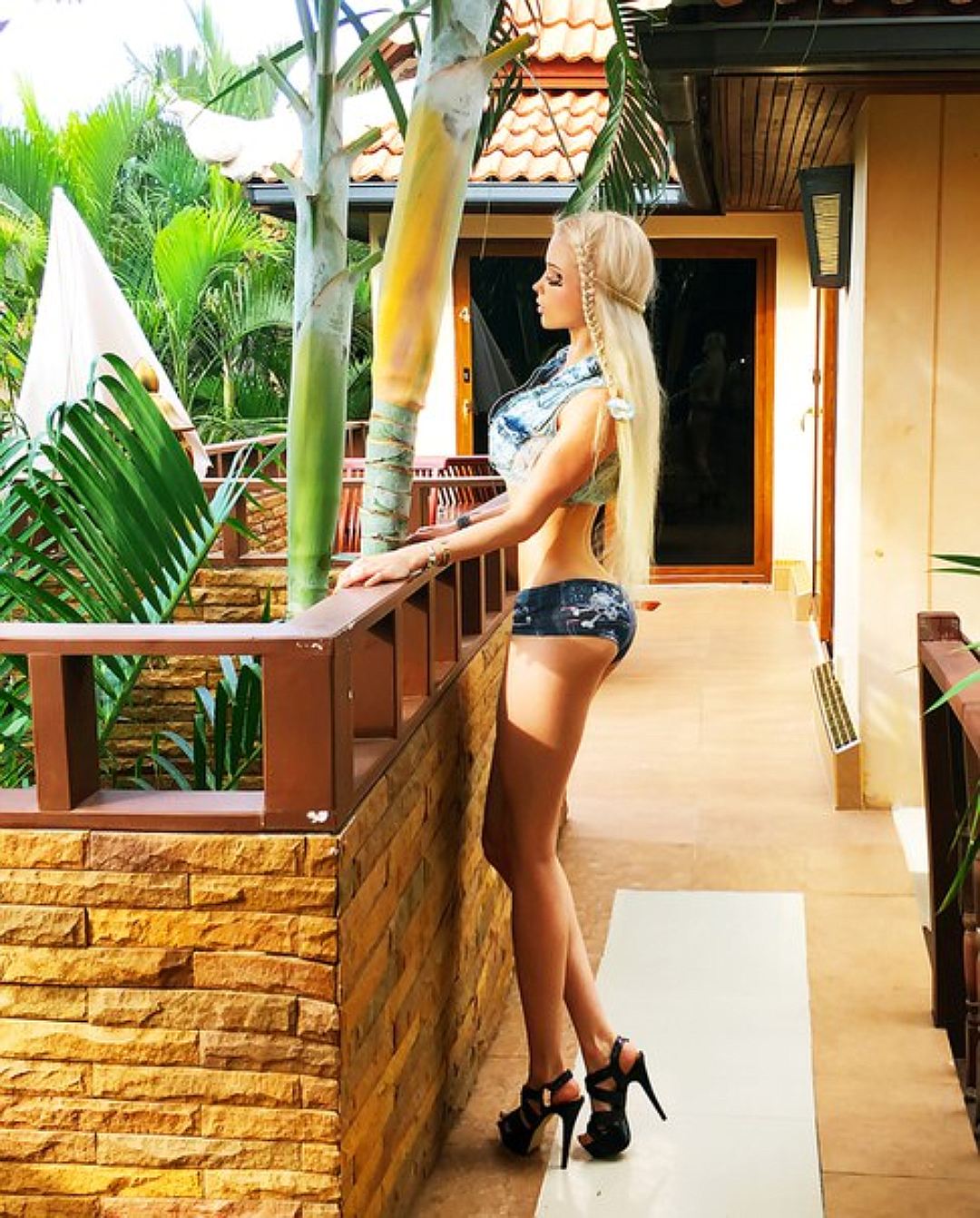 А это – двойники Элвиса Пресли: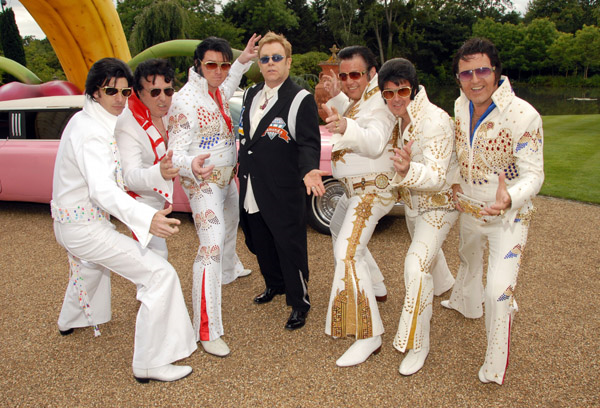 Но бывают более забавные совпадения. Потому что люди не сделали ничего для того, чтобы стать похожими. Иногда они даже не знали о существовании друг друга, а иногда двух похожих людей разделяют столетия.Мэтт Деймон - Гарик Харламов

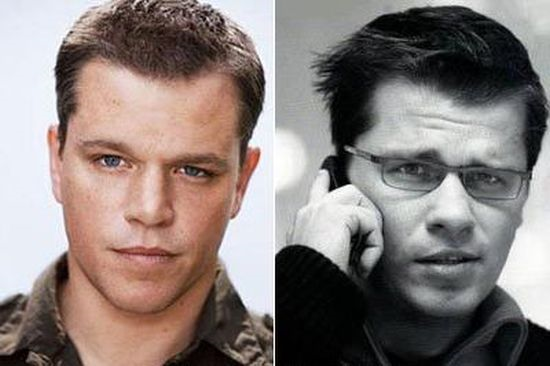 Моне - Киану Ривз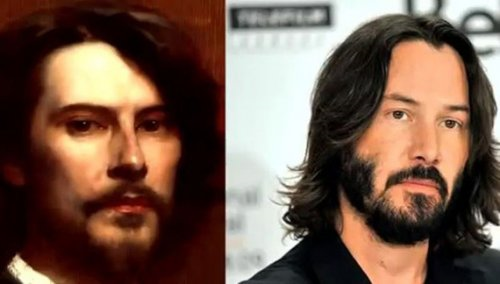 Питер Фачинелли в образе Карлайла Каллена - Александр Малинин

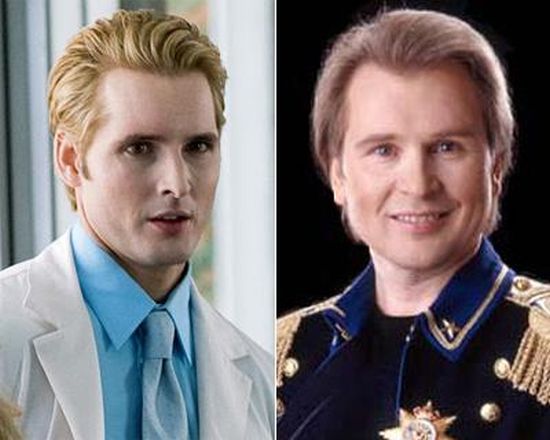 39Джерард Батлер - Виктор Логинов

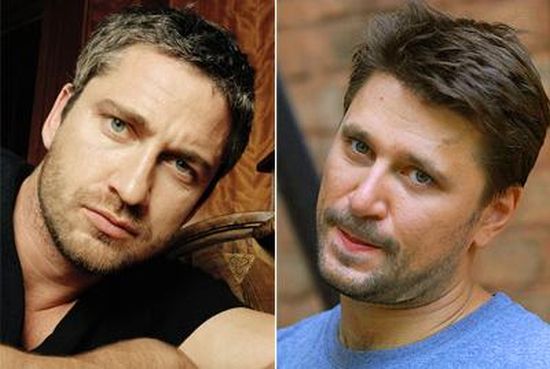 41Наталья Гусева в образе Алисы Селезневой - Ванесса Хадженс

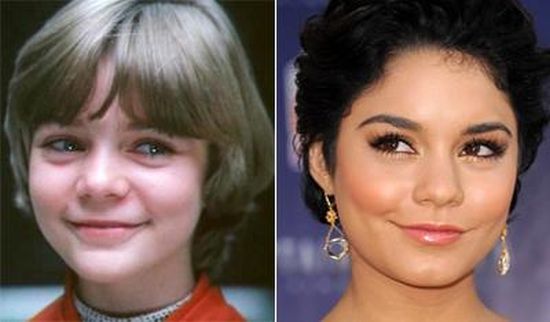 Композитор Дмитрий Шостакович и Гарри Потер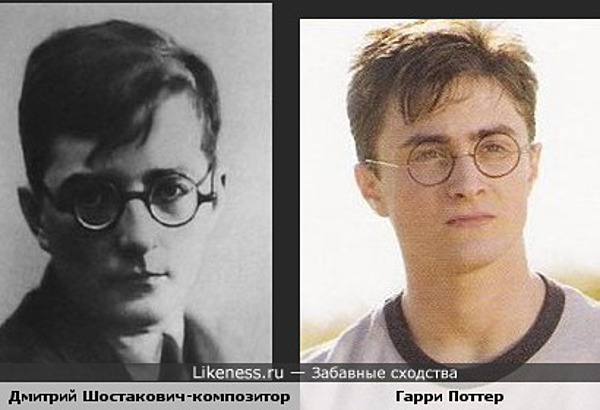 И небольшая подборка забавных и интересных похожих друг на друга:Король Испании Филипп IV - Марк Цукерберг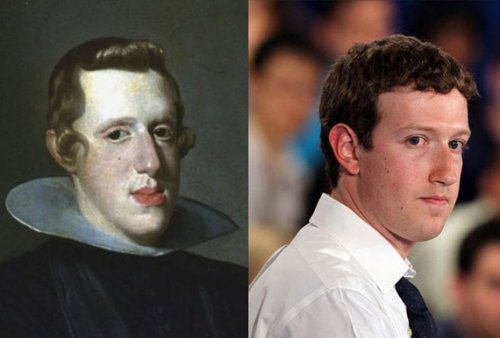 Калигула и Джек Глисон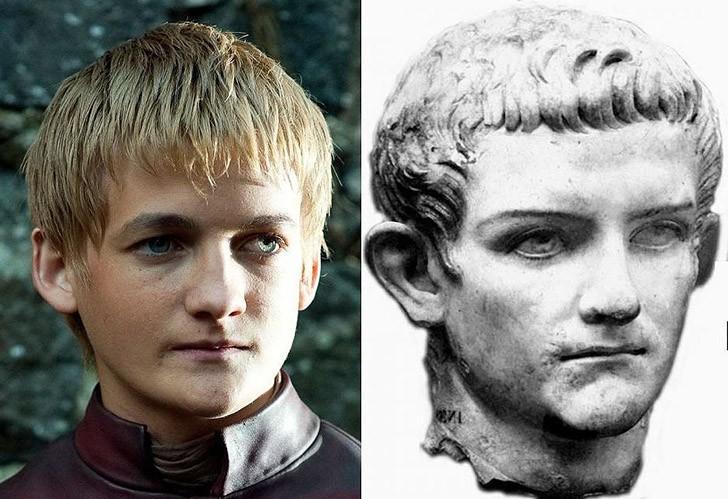 Сильвестр Сталлоне и Папа Григорий IX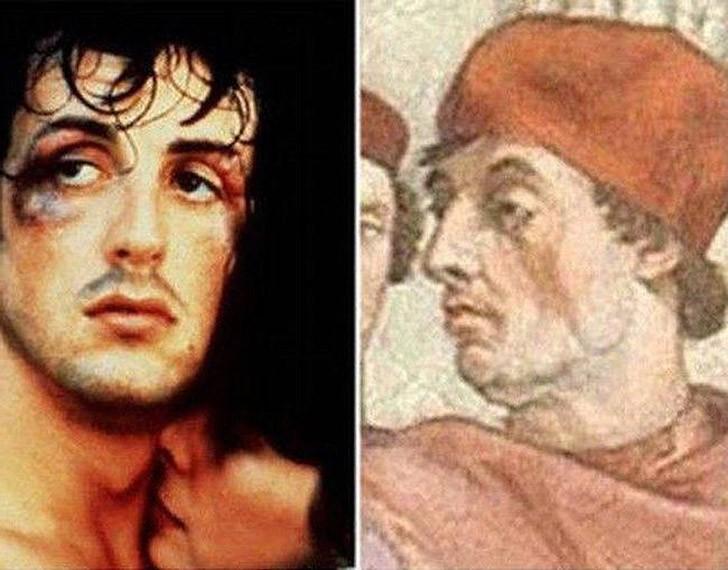 Завулон из фильма «Ночной Дозор» и мэр Москвы Сергей Собянин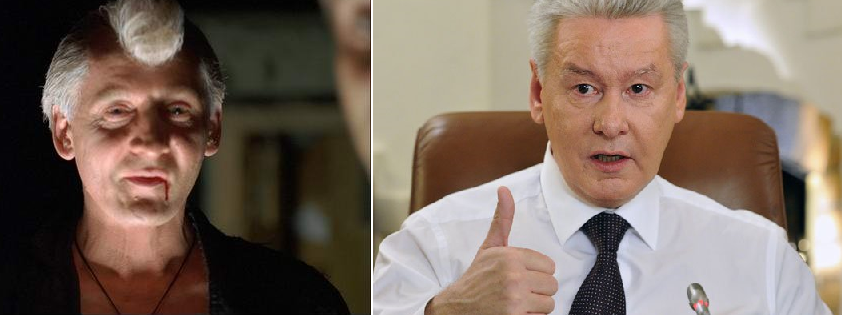 Наш президент Владимир Путин по странному совпадению похож на многих: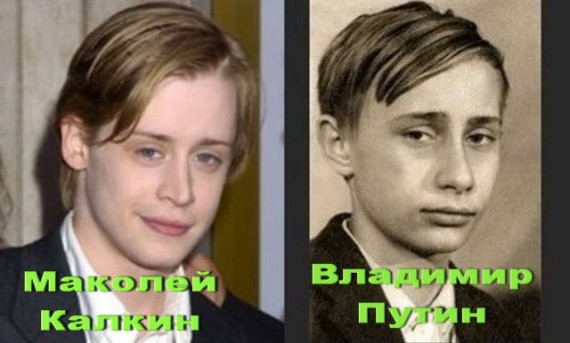 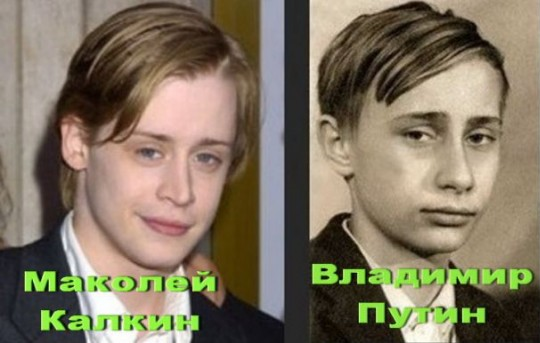 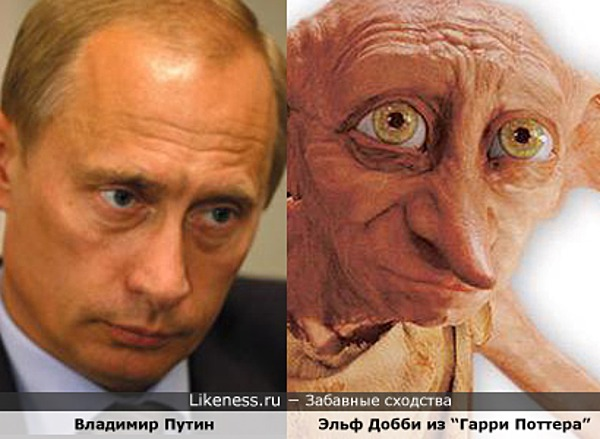 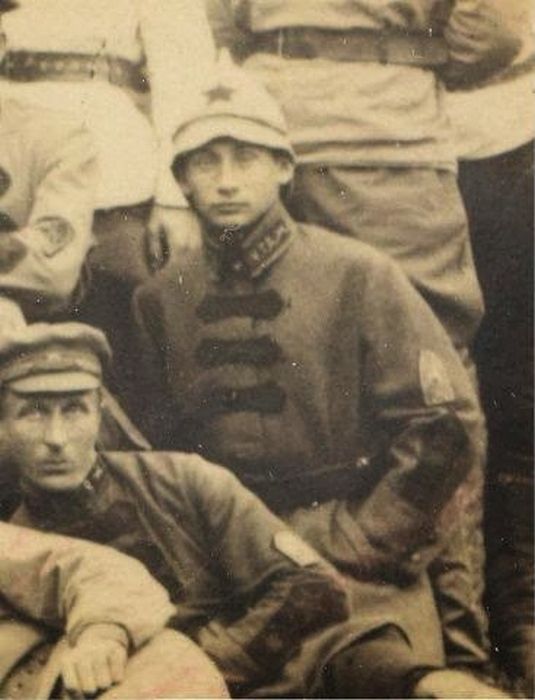 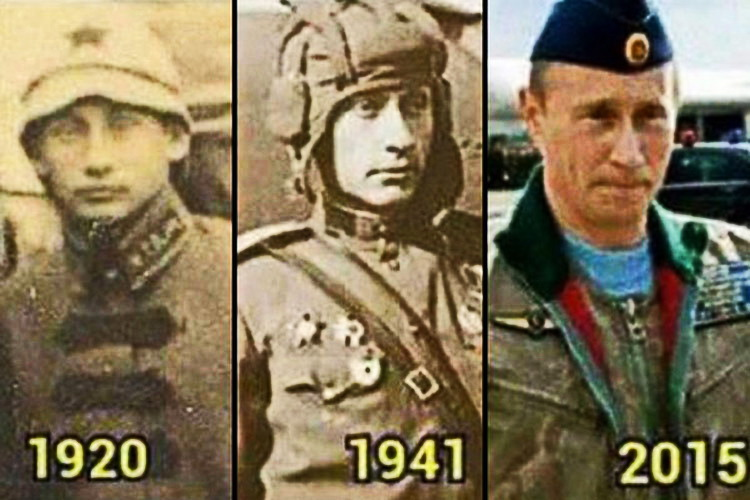 А это, пожалуй, самые забавные совпадения. Потому что Майкл Джэксон – сделал множество операций, а вот его исторические двойники о них не знали.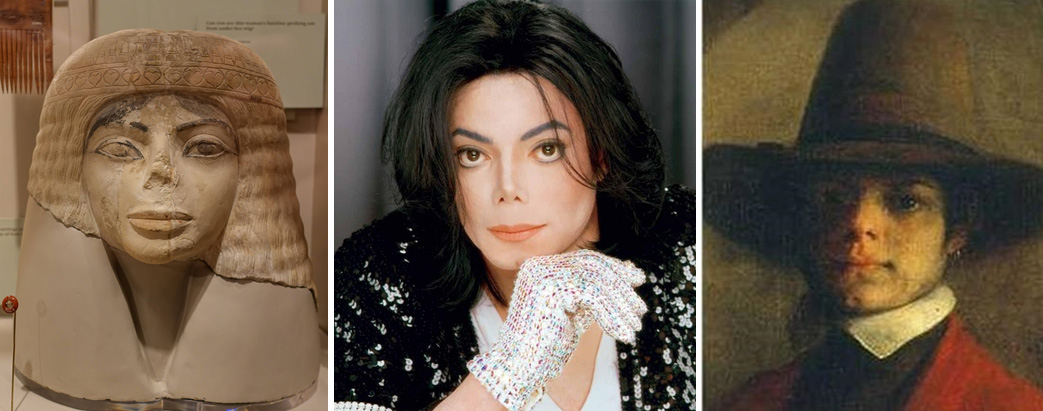 Оригинал статьи: http://www.inschooler.ru/likbez/kto-na-kogo-poxozh.html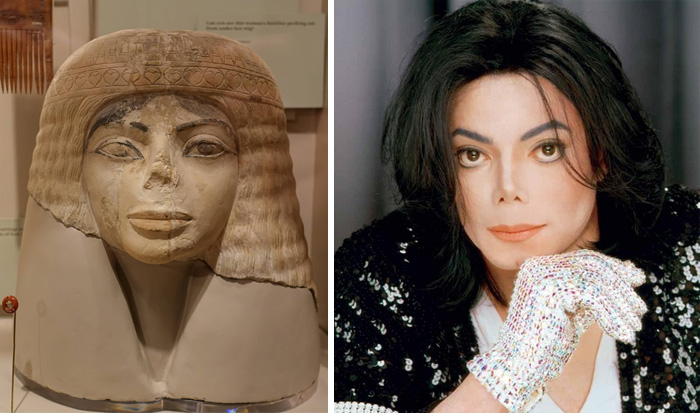 